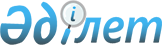 О назначении Арына Е.М. акимом Павлодарской областиУказ Президента Республики Казахстан от 20 января 2012 года № 241

      Назначить Арына Ерлана Мухтарулы акимом Павлодарской области.      Президент

      Республики Казахстан                       Н. НАЗАРБАЕВ
					© 2012. РГП на ПХВ «Институт законодательства и правовой информации Республики Казахстан» Министерства юстиции Республики Казахстан
				